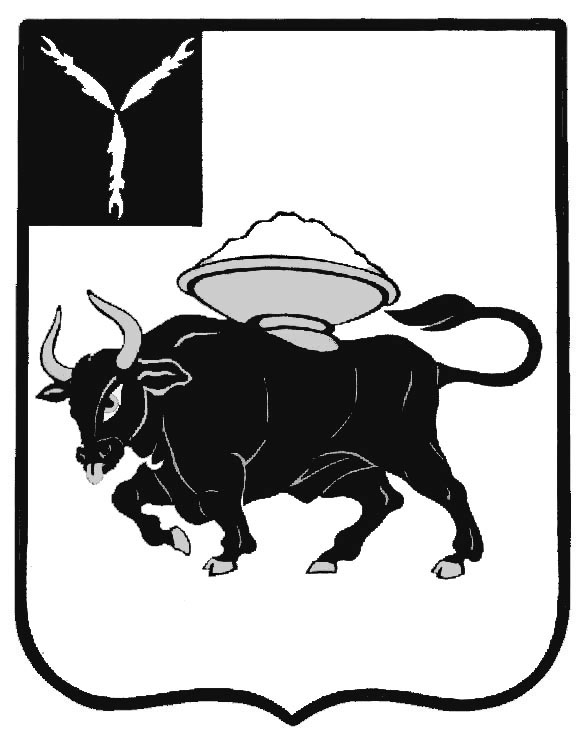 МУНИЦИПАЛЬНОЕ ОБРАЗОВАНИЕ ГОРОД ЭНГЕЛЬСЭНГЕЛЬССКОГО МУНИЦИПАЛЬНОГО РАЙОНАСАРАТОВСКОЙ ОБЛАСТИЭНГЕЛЬССКИЙ ГОРОДСКОЙ СОВЕТ ДЕПУТАТОВРЕШЕНИЕот 23 апреля 2014 года							                                 № 122/01Восемнадцатое заседаниеВ соответствии со статьей 156, 158 Жилищного кодекса Российской Федерации, Уставом муниципального образования город Энгельс Энгельсского муниципального района Саратовской области,Энгельсский городской Совет депутатов РЕШИЛ:1. Внести в решение Энгельсского городского Совета депутатов  от 26 ноября 2010 года № 378/02 «Об установлении размеров платы за содержание и ремонт жилого помещения, платы за пользованием жилым помещением (платы за наем)» следующие изменения: 1.1. Пункт 1 изложить в новой редакции:«1.Установить размер платы за содержание и ремонт жилого помещения для собственников жилых помещений, которые не приняли решение о выборе способа управления многоквартирным домом, для собственников помещений, которые не приняли решение об установлении размера платы за содержание и ремонт жилого помещения на их общем собрании, а также для  нанимателей жилых помещений по договорам социального найма и договорам найма жилых помещений муниципального жилищного фонда, за исключением нанимателей, указанных  в пункте 1.1 настоящего решения, согласно Приложению 1.».1.2. Дополнить пунктом 1.1 следующего содержания:«1.1. Установить, что плата за содержание и ремонт жилого помещения для нанимателей жилых помещений по договорам социального найма, договорам найма жилых помещений муниципального жилищного фонда в многоквартирных домах, в которых общим собранием собственников помещений, органами управления товарищества собственников жилья либо органами управления жилищного кооператива или органами управления иного специализированного кооператива определен размер платы за содержание и ремонт жилого помещения, устанавливается в размере, определенном указанными органами управления.».1.3 Приложение 2 изложить в новой редакции согласно Приложению к настоящему решению.2. Внести в решение Энгельсского городского Совета депутатов  от 26 ноября 2010 года № 379/02 «Об установлении стоимости отдельных услуг и работ, входящих в перечень услуг и работ по содержанию и ремонту общего имущества, включенных в плату за содержание и ремонт жилого помещения» следующие изменения:Пункт 3 после слов «помещений муниципального жилищного фонда,» дополнить словами «за исключением нанимателей жилых помещений по договорам социального найма, договорам найма жилых помещений муниципального жилищного фонда в многоквартирных домах, в которых общим собранием собственников помещений, органами управления товарищества собственников жилья либо органами управления жилищного кооператива или органами управления иного специализированного кооператива определен размер платы за содержание и ремонт жилого помещения». 3. Настоящее решение вступает в силу со дня официального опубликования, за исключением подпункта 1.3 пункта 1 настоящего решения.4. Подпункт 1.3  пункта 1 настоящего решения вступает в силу с 1 октября 2014 года. 5. Контроль за исполнением настоящего решения возложить на Комиссию по социальным и жилищно-коммунальным вопросам.Глава муниципального образования город Энгельс                                                                                             С.Е.ГоревскийПриложение                                                        к  решению Энгельсского городского Совета депутатов от 23 апреля 2014 года № 122/01Приложение 2                                                       к  решению Энгельсского городского Совета депутатов от 26 ноября 2010 года № 378/02О внесении изменений в  отдельные решения Энгельсского городского Совета депутатов по вопросам регулирования размера платы за содержание и ремонт жилого помещенияРазмер платы за пользованием жилым помещением (платы за наем)Размер платы за пользованием жилым помещением (платы за наем)Размер платы за пользованием жилым помещением (платы за наем)Размер платы за пользованием жилым помещением (платы за наем)Размер платы за пользованием жилым помещением (платы за наем)Размер платы за пользованием жилым помещением (платы за наем)Размер платы за пользованием жилым помещением (платы за наем)№ п/п№ п/пВиды  благоустроенностиВиды  благоустроенностиЕд. изм.Ед. изм.Размер платыРазмер платы№ п/п№ п/пВиды  благоустроенностиВиды  благоустроенностиЕд. изм.Ед. изм.Размер платыРазмер платы11Жилые дома со всеми удобствами, лифтом и мусоропроводомЖилые дома со всеми удобствами, лифтом и мусоропроводомрублей за 1 кв.м общей площади жилья в месяцрублей за 1 кв.м общей площади жилья в месяц6,366,3622Жилые дома со всеми удобствами, с лифтом без мусоропроводаЖилые дома со всеми удобствами, с лифтом без мусоропроводарублей за 1 кв.м общей площади жилья в месяцрублей за 1 кв.м общей площади жилья в месяц6,366,3633Жилые дома со всеми удобствами, с  мусоропроводом без лифтаЖилые дома со всеми удобствами, с  мусоропроводом без лифтарублей за 1 кв.м общей площади жилья в месяцрублей за 1 кв.м общей площади жилья в месяц6,146,1444Жилые дома со всеми удобствами, без лифта и мусоропроводаЖилые дома со всеми удобствами, без лифта и мусоропроводарублей за 1 кв.м общей площади жилья в месяцрублей за 1 кв.м общей площади жилья в месяц6,136,1355Жилые дома, в которых кроме лифта  и мусоропровода отсутствует горячее водоснабжениеЖилые дома, в которых кроме лифта  и мусоропровода отсутствует горячее водоснабжениерублей за 1 кв.м общей площади жилья в месяцрублей за 1 кв.м общей площади жилья в месяц6,116,1166Жилые дома, в которых кроме лифта  и мусоропровода отсутствует центральное отопление и горячее водоснабжениеЖилые дома, в которых кроме лифта  и мусоропровода отсутствует центральное отопление и горячее водоснабжениерублей за 1 кв.м общей площади жилья в месяцрублей за 1 кв.м общей площади жилья в месяц6,046,0477Жилые дома, в которых кроме лифта  и мусоропровода отсутствует канализация и горячее водоснабжениеЖилые дома, в которых кроме лифта  и мусоропровода отсутствует канализация и горячее водоснабжениерублей за 1 кв.м общей площади жилья в месяцрублей за 1 кв.м общей площади жилья в месяц6,096,0988Жилые дома, в которых кроме лифта  и мусоропровода отсутствует канализация, горячее водоснабжение и центральное отоплениеЖилые дома, в которых кроме лифта  и мусоропровода отсутствует канализация, горячее водоснабжение и центральное отоплениерублей за 1 кв.м общей площади жилья в месяцрублей за 1 кв.м общей площади жилья в месяц6,026,0299Жилые дома, в которых кроме лифта  и мусоропровода отсутствует водопровод, канализация и горячее водоснабжениеЖилые дома, в которых кроме лифта  и мусоропровода отсутствует водопровод, канализация и горячее водоснабжениерублей за 1 кв.м общей площади жилья в месяцрублей за 1 кв.м общей площади жилья в месяц6,066,061010Жилые дома, в которых кроме лифта  и мусоропровода отсутствует водопровод, канализация, горячее водоснабжение и центральное отоплениеЖилые дома, в которых кроме лифта  и мусоропровода отсутствует водопровод, канализация, горячее водоснабжение и центральное отоплениерублей за 1 кв.м общей площади жилья в месяцрублей за 1 кв.м общей площади жилья в месяц5,995,991111Жилые дома, которые в установленном порядке признаны непригодными для проживанияЖилые дома, которые в установленном порядке признаны непригодными для проживания0,470,47